Приложение  к Перечню муниципального имущества Шапкинского сельского поселения Тосненского района Ленинградской области, свободного от прав третьих лиц (за исключением имущественных прав субъектов малого и среднего предпринимательства), для предоставления его во владение и (или) в пользование субъектам малого и среднего предпринимательстваПомещение в здании администрации Шапкинского сельского поселенияп. Шапки, ул. Н. Куковеровой, д.4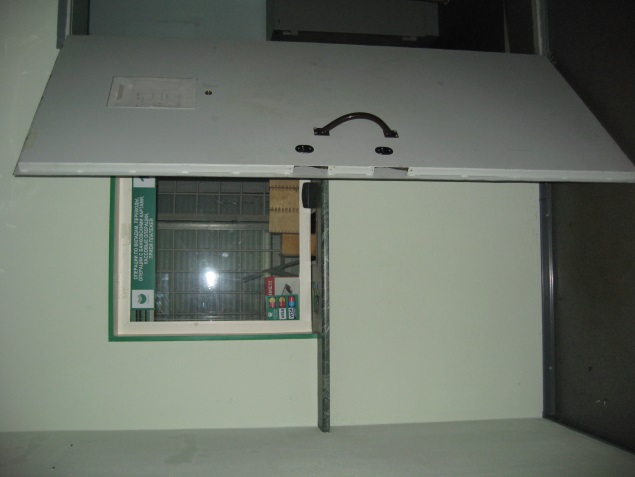 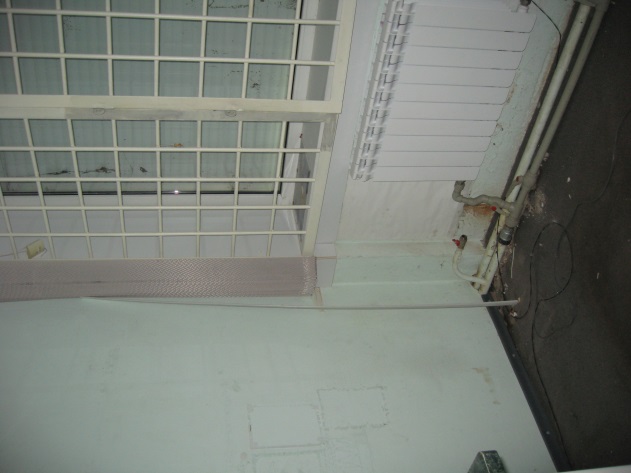 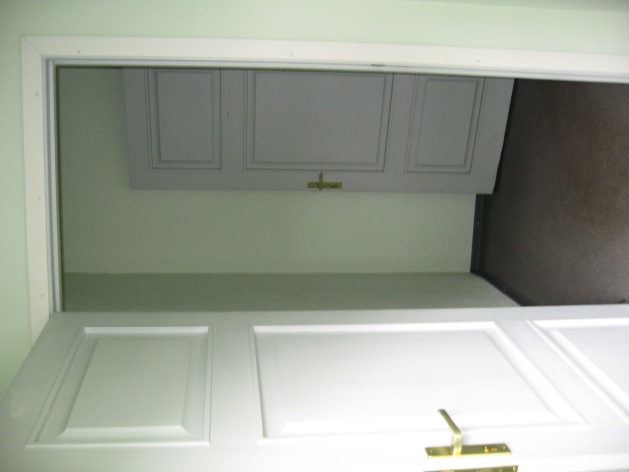 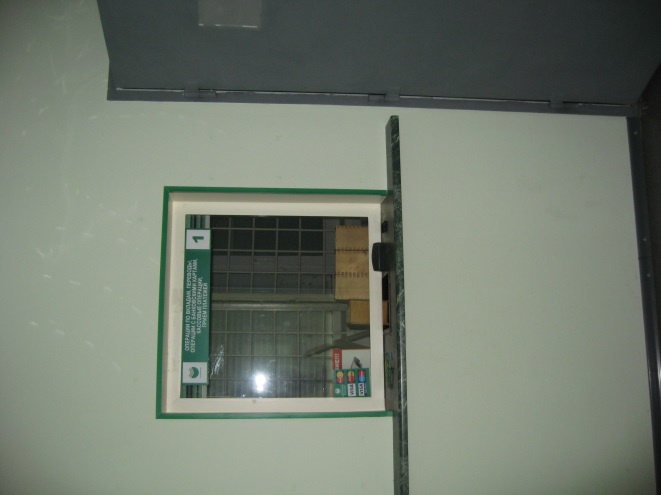 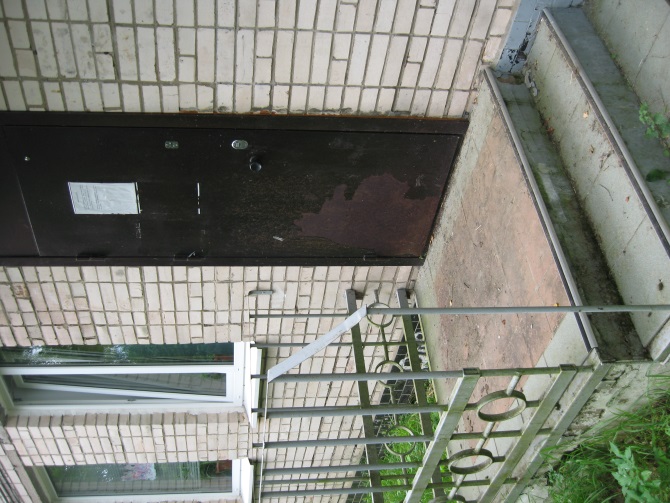 